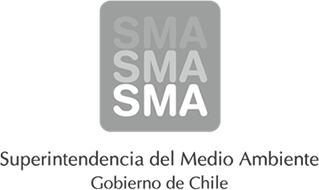 
INFORME DE FISCALIZACIÓN AMBIENTAL
Normas de Emisión
AGRICOLA Y FRUTICOLA VENETO LTDA. (PLANTEL SANTA JOSEFINA)
DFZ-2015-1120-VIII-NE-EI1. RESUMEN.
El presente documento da cuenta del informe de examen de la información realizado por la Superintendencia del Medio Ambiente (SMA), al establecimiento industrial “AGRICOLA Y FRUTICOLA VENETO LTDA. (PLANTEL SANTA JOSEFINA)”, en el marco de la norma de emisión DS.90/00 para el reporte del período correspondiente a JULIO del año 2014.
Entre los principales hechos constatados como no conformidades se encuentran: El período controlado presenta parámetros que exceden el valor límite indicado en la norma; El titular remite información falsa o errónea al informar No Descarga para el período evaluado.
2. IDENTIFICACIÓN DEL PROYECTO, ACTIVIDAD O FUENTE FISCALIZADA
3. ANTECEDENTES DE LA ACTIVIDAD DE FISCALIZACIÓN4. ACTIVIDADES DE FISCALIZACIÓN REALIZADAS Y RESULTADOS
	4.1. Identificación de la descarga
	4.2. Resumen de resultados de la información proporcionada
	4.3. Otros hechos
     4.3.1. En el curso del período evaluado, el establecimiento industrial fue sometido a fiscalización a través de medición y análisis, realizado al punto de descarga PUNTO 1 (ESTERO DE DESAGUE – RIO CATO). Los resultados están incluidos en el presente informe. Cabe mencionar que existe una contradicción entre lo informado por el titular a través del Sistema de Autocontroles de Establecimientos Industriales, administrado por la SISS, donde con fecha 01/08/2014 notifica a la autoridad que no ha efectuado descarga de riles al Estero de Desagüe afluente al Rio Cato durante todo el período de julio de 2014, es decir, desde el 01 al 31 de dicho mes. Sin embargo, en la actividad de medición y análisis ejecutada por la SISS con fecha 30/07/2014, se verifica la descarga de residuos líquidos, excediendo el valor límite normativo de los parámetros DBO5, Aceites y Grasas, Cobre Total, Coliformes Fecales, Fósforo, Nitrógeno Total Kjeldahl, pH y Sólidos Suspendidos Totales.Resultados Analíticos de Parámetros
5. CONCLUSIONES
Del total de exigencias verificadas, se identificó la siguiente no conformidad:
6. ANEXOSNombreFirma
Aprobado
Elaborado
JUAN EDUARDO JOHNSON VIDAL
VERÓNICA GONZÁLEZ DELFÍN
30-09-2015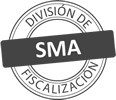 Titular de la actividad, proyecto o fuente fiscalizada:
AGRICOLA Y FRUTICOLA VENETO LTDA.Titular de la actividad, proyecto o fuente fiscalizada:
AGRICOLA Y FRUTICOLA VENETO LTDA.RUT o RUN:
76032290-3RUT o RUN:
76032290-3Identificación de la actividad, proyecto o fuente fiscalizada:
AGRICOLA Y FRUTICOLA VENETO LTDA. (PLANTEL SANTA JOSEFINA)Identificación de la actividad, proyecto o fuente fiscalizada:
AGRICOLA Y FRUTICOLA VENETO LTDA. (PLANTEL SANTA JOSEFINA)Identificación de la actividad, proyecto o fuente fiscalizada:
AGRICOLA Y FRUTICOLA VENETO LTDA. (PLANTEL SANTA JOSEFINA)Identificación de la actividad, proyecto o fuente fiscalizada:
AGRICOLA Y FRUTICOLA VENETO LTDA. (PLANTEL SANTA JOSEFINA)Dirección:
SECTOR CALABOZO A 1,5 KM DE BUSTAMANTERegión:
VIII REGIÓN DEL BIOBÍOProvincia:
ÑUBLEComuna:
COIHUECOCorreo electrónico:
AGRIVEN@TIE.CL; CESARCIDGONZALEZ@GMAIL.COMCorreo electrónico:
AGRIVEN@TIE.CL; CESARCIDGONZALEZ@GMAIL.COMTeléfono:
Teléfono:
Motivo de la Actividad de Fiscalización:Actividad Programada de Seguimiento Ambiental de Normas de Emisión referentes a la descarga de Residuos Líquidos para el período de JULIO del 2014.Materia Específica Objeto de la Fiscalización:Analizar los resultados analíticos de la calidad de los Residuos Líquidos descargados por la actividad industrial individualizada anteriormente, según la siguiente Resolución de Monitoreo (RPM):
SISS N° 1918 de fecha 11-05-2009Instrumentos de Gestión Ambiental que Regulan la Actividad Fiscalizada:La Norma de Emisión que regula la actividad es:
N° 90/2000 Establece Norma de Emisión para la Regulación de Contaminantes Asociados a las Descargas de Residuos Líquidos a Aguas Marinas y Continentales SuperficialesPunto DescargaNormaTabla cumplimientoMes control Tabla CompletaCuerpo receptorCódigo CIIU N° RPMFecha emisión RPMÚltimo período Control DirectoPUNTO 1 (ESTERO DE DESAGUE - RIO CATO)DS.90/00TABLA 1ENEROESTERO DE DESAGUE (CURICO)11125191811-05-200907-2014N° de hechos constatadosN° de hechos constatadosN° de hechos constatadosN° de hechos constatadosN° de hechos constatadosN° de hechos constatadosN° de hechos constatados1234567Punto DescargaInformaEfectúa descargaEntrega dentro de plazoEntrega parámetros solicitadosEntrega con frecuencia solicitadaCaudal se encuentra bajo ResoluciónParámetros se encuentran bajo normaPresenta RemuestrasPUNTO 1 (ESTERO DE DESAGUE - RIO CATO)SINOSINO APLICANO APLICANO APLICANONO APLICAParámetroUnidadMuestraTipo de ControlLímite ExigidoValor ObtenidoComentarioACEITES Y GRASASmg/l1465125CD201303Valor excedido 6.415%COBRE TOTALmg/l1465125CD16,71Valor excedido 571%COLIFORMES FECALESNMP/100 ml1465126CD100050000000Valor excedidoDBO5mg/l1465125CD354097Valor excedido 11.606%FOSFOROmg/l1465125CD1053Valor excedido 430%NITROGENO TOTAL KJELDAHLmg/l1465125CD50585Valor excedido 1.070%PHunidades de pH1465118CD6 - 8,56,9Valor no excedidoPHunidades de pH1465119CD6 - 8,58,7Valor excedidoPHunidades de pH1465120CD6 - 8,58,7Valor excedidoPHunidades de pH1465121CD6 - 8,58,8Valor excedidoPHunidades de pH1465122CD6 - 8,58,6Valor excedidoPHunidades de pH1465123CD6 - 8,58,7Valor excedidoPHunidades de pH1465124CD6 - 8,58,7Valor excedidoSOLIDOS SEDIMENTABLESml/l h1465125CD-200Valor no excedidoSOLIDOS SUSPENDIDOS TOTALESmg/l1465125CD802460Valor excedido 2.975%TEMPERATURA°C1465118CD3510,3Valor no excedidoTEMPERATURA°C1465119CD3511,5Valor no excedidoTEMPERATURA°C1465120CD3511,8Valor no excedidoTEMPERATURA°C1465121CD3511,9Valor no excedidoTEMPERATURA°C1465122CD3511,6Valor no excedidoTEMPERATURA°C1465123CD3511,4Valor no excedidoTEMPERATURA°C1465124CD3511,2Valor no excedidoN° de Hecho ConstatadoExigencia AsociadaDescripción de la No Conformidad7Parámetros bajo normaEl establecimiento industrial presenta una superación de los niveles de tolerancia respecto de contaminantes establecidos en la norma de emisión, durante el período controlado de JULIO de 2014.4.3.1, Otros HechosRemite Información falsa o erróneaEl titular informa no haber efectuado descarga Riles durante todo el período del mes de julio de 2014, comprendido desde el día 1 al 31 del mismo. Sin embargo, la actividad de medición y análisis efectuada por la SISS el día 30/07/2014 constata la descarga de riles al Estero de Desague afluente al Rio Cato, la que además excede el valor límite indicado en la norma para los parámetros DBO5, Aceites y Grasas, Cobre Total, Coliformes Fecales, Fósforo, Nitrógeno Total Kjeldahl, pH y Sólidos Suspendidos Totales.N° AnexoNombre Anexo 1Ficha de resultados de autocontrol PUNTO 1 (ESTERO DE DESAGUE - RIO CATO)2CONTROL DIRECTO 07-2014_Agricola y fruticola veneto Ltda. (plantel santa josefina).pdf